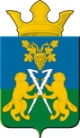 ДУМАНицинского сельского поселенияСлободо-Туринского  муниципального  районапятого созываРЕШЕНИЕ от 25 ноября  2022г                                                                               №22 -НПА                                                      с. НицинскоеОб  установлении и введении в действие налога  на имущество  физических  лиц  на  территории  Ницинского  сельского  поселения исходя из кадастровой стоимости объектов налогообложения на 2023 год       В соответствии с Федеральным законом от 6 октября . № 131-ФЗ «Об общих принципах организации местного самоуправления в Российской Федерации», главой 32  Налогового кодекса Российской Федерации,    Уставом Ницинского сельского поселения,  Дума Ницинского сельского поселенияРЕШИЛА:       1.Ввести на территории  Ницинского сельского поселения  налог на имущество физических лиц на 2023 год.   2.Налоговые ставки в отношении объектов налогообложения установитьв следующих размерах:       2.1.  0,3% - жилого дома, частей жилых домов, квартир, частей  квартир, комнат;         - объектов незавершенного строительства в случае, если проектируемым назначением таких объектов является жилой дом;         - единых недвижимых комплексов,  в состав которых входит  хотя бы один жилой дом;          -гаражей и машино-мест (в том числе расположенных в объектах налогообложения, указанных в подпункте 2 пункта 2 статьи 406 Налогового кодекса Российской Федерации);           -хозяйственных строений  или сооружений, площадь каждого из которых не превышает 50 квадратных метров и которые расположены на земельных участках,  для ведения личного подсобного хозяйства, огородничества, садоводства или индивидуального жилищного строительства.      2.2.  2% - в отношении объектов налогообложения, включенных в перечень, определяемый в соответствии с пунктом 7 статьи 378.2 Налогового кодекса Российской Федерации, в отношении объектов налогообложения, предусмотренных абзацем вторым пункта 10 статьи 378.2 Налогового кодекса Российской Федерации, а также в отношении объектов налогообложения,  кадастровая стоимость каждого из которых превышает 300 миллионов рублей.      2.3.  0,5 %-  в отношении прочих объектов налогообложения.       3.  Действие налога на имущество физических лиц на территории Ницинского сельского поселения вступает в силу с 1 января 2023 года и распространяется на отношения по взиманию налога на имущество физических лиц, начиная с 2024 года за период 2023 год.          4.    Настоящее  Решение   опубликовать в печатном средстве массовой информации Думы и Администрации Ницинского сельского поселения «Информационный вестник Ницинского сельского поселения»,  разместить на официальном сайте Ницинского сельского поселения в информационно-телекоммуникационной сети Интернет  (www.nicinskoe.ru).           5.  Контроль за исполнением решения возложить на постоянную комиссию по бюджету, экономической и налоговой политике (Х.Каримов).Председатель ДумыНицинского сельского поселения:_____ И.В.ЗыряноваГлава Ницинского сельского поселения:_____ Т.А.Кузеванова